Пояснительная записка воспитательной практики образовательная кругосветка «Маршрутами новых технологий» ГБУ КО «Школа – интернат № 8» г. Нестеров.Социальная и профессиональная адаптация обучающихся с ограниченными возможностями здоровья (интеллектуальными нарушениями) один из  основных  принципов  уклада нашей школы, реализуемого   через патриотическое и трудовое воспитание.   Трудовая деятельность представляет собой важную сферу самореализации и самовыражения личности любого человека, обеспечивая раскрытие его потенциальных возможностей и способностей. Ну а в жизни детей с ограниченными возможностями здоровья трудовые действия,  умения  и навыки самообслуживания играют важную роль и служат эффективным средством их социализации и адаптации к самостоятельной жизни. Полученные знания в школе, умение многое делать своими руками  и  желание добросовестно  трудиться,   позволят в дальнейшем нашим учащимся  найти своё место в обществе, стать достойными гражданами нашей страны.В учреждениях интернатного типа, к которым относится и наша школа, где живут, обучаются  и воспитываются дети с ограниченными возможностями здоровья (интеллектуальными нарушениями) и дети инвалиды воспитание трудолюбия и  привитие  различных трудовых  и практических умений  - одна из важнейших задач   ежедневной работы учителей и воспитателей.В процессе трудового воспитания школа пытается, прежде всего,  открыть детям мир положительных  эмоций, развить  чувство радостного удовлетворения самим процессом труда и его результатами,  в том числе и потребности преодоления возникающих трудностей, воплощения этой потребности в характер, через познание и  эмоциональный мир ребенка в соответствии с его возможностями здоровья.Важнейшим условием осуществления этого единства выступает построение учебно – воспитательного  процесса таким образом, где  чёткость, слаженность,  ритмичность, ответственность,  практическая значимость, качество трудовых действий и операций  при организации  трудовой деятельности и  её эстетическая  составляющая: высокая  культура  условий и процесса  труда, творческий характер и уважительное отношение  к  людям труда, ценность полученных результатов своего труда и труда других людей, сочетаются   с  объективной необходимостью трудиться и развиваться, понимаются и принимаются  всеми участниками этого процесса. Правильно организованный труд, посильный для ребёнка, способствует не только воспитанию многих положительных качеств, таких как  трудолюбие и  культура   труда, ответственное отношение к  делу  и бережное отношение к общественному имуществу, умение работать в коллективе и выполнять требования трудовой дисциплины, но и  является благоприятным фактором  физического развития воспитанников и  коррекции  имеющихся у них  умственных, физических или  личностных нарушений.Только такое широкое понимание трудового воспитания  открывает его подлинный смысл и значение, а вместе с  этим   формы,  методы и способы реализации этого направления воспитательной работы.Так в   процессе разнообразной трудовой деятельности  наши ребята  проходят путь от освоения элементарных навыков самообслуживания и  простейших операций работы с различными материалами  и инструментами до «мастеров» своего дела. И уже, видя перспективу своей практической  деятельности по  реализации своих собственных возможностей, потребностей и  творческих способностей, и имея  достаточную подготовку,  становятся не только  участниками различных  конкурсов  профессионального мастерства, таких как «Формула успеха»,   «Лучший по профессии» и  чемпионата  «Абилимпикс», но и победителями этих соревнований, а также координаторами, волонтёрами  на   образовательных площадках при проведении различных образовательных событий,  производственных практикумов, мастер – классов.Данная воспитательная практика обеспечивает возможность взаимодействия обучающихся разного возраста. Оригинальность идеи  нашего   мастер – класса  «Дети – детям» в том, что более опытные учащиеся с интеллектуальными нарушениями имеют возможность транслировать  свой практический опыт в различных сферах  трудовой деятельности взрослым, сверстникам и ребятам младше их. Детское разновозрастное сообщество это ещё одно необходимое условие полноценного развития наших  обучающихся, где они апробируют, осваивают, приобретают способы поведения, обучаются вместе жить, учиться, играть, трудиться, строить отношения в социуме и  общими усилиями добиваться  поставленных целей.  Стремление обучающихся младших классов к общению со старшими – естественно и основано на их желании получить от них    поддержку, защиту, повысить самооценку, им доступнее копирование деятельности или поведения старших школьников, чем педагога.  Организация учебного и воспитательного процесса  связана, прежде всего,  с поиском таких дидактических подходов, которые могли бы превратить обучение в своего рода интересный и увлекательный процесс с гарантированным результатом. Учитывая особенности наших детей (умственная отсталость различной степени и дети инвалиды),  большое внимание  уделяется применению  игровых и здоровьесберегающих технологий в целях повышения  эффективности этих процессов. Ведь игра это огромное светлое окно, через которое в духовный мир ребенка вливается живительный поток представлений, понятий об окружающем мире. Игра - это искра, зажигающая огонек пытливости и любознательности. (Сухомлинский В. А.).  Однако, чем старше становятся дети, тем сложнее их увлечь в игровую деятельность. Беспроигрышным вариантом для старшеклассников является игра - путешествие по станциям (образовательным площадкам). Такая форма проведения позволяет поддерживать постоянный интерес к изучаемому предмету, сменяемость действий и  динамичность исключают утомляемость детей и вызывают желание в дальнейшем расширять свои знания на уроках технологии различных профилей и занятиях дополнительного образования и внеурочной деятельности («Цветоводство», «Удивительный мир растений», «Экопринт», «Сказка в дереве», «Вкусно и полезно»).Актуальность проведения данного  мастер - класса «Образовательная кругосветка»  по различным  образовательным площадкам заключается в том, что педагог в неформальной обстановке может развивать интеллектуальную и практическую сферу учащихся и такие качества как смекалку, наблюдательность, настойчивость, целеустремленность, проверять не только знания и умения ребят, но и выявлять уровень сплоченности детского коллектива, умения договариваться и  взаимодействовать в коллективе в процессе решения поставленных задач. Развивать способность  эмоциональной саморегуляции учащихся с ОВЗ, что очень важно для детей с интеллектуальными нарушениями.В случае, когда координатором работы на площадке становится старшеклассник, она  дает ему возможность показать свои  практические навыки и организаторские способности, возможность  проявить себя как творческая личность  и  поверить в свои силы и возможности.Основной задачей  педагогов  в этом случае остаётся  поддерживать положительный эмоциональный настрой на творческую и продуктивную деятельность, создавать и сохранять в таких детских взаимоотношениях дух доброжелательности и добропорядочности,   стремления  и умения  помогать друг другу, противостоять плохим поступкам и  поведению.Образовательная кругосветка «Маршрутами новых технологий»  способствует овладению детьми с ОВЗ специальными  знаниями и  общетрудовыми навыками в рамках традиционных и новых технологий (гидропоника) полного цикла выращивания, исследования и переработки овощных культур и микрозелени.  Занятия в теплично – учебном комплексе и на пришкольном участке, в столярной мастерской и на кухне обогащают практический опыт учащихся  и  способствуют   физическому развитию и закаливанию организма. Кроме этого творческий труд   повышает  мотивацию, работоспособность, содействует развитию таких  качеств, как точность, ритмичность, согласованность трудовых действий.Данная ценностно-ориентированная практика реализуется в рамках модулей  «Трудовая деятельность», «Школьный урок»,  «Курсы внеурочной деятельности и дополнительное образование», кроме того  она позволяет  задействовать и другие модули Рабочей программы воспитания, такие как, «Профориентация», «Школьные медиа», «Организация предметно-эстетической среды».В школе  имеется определённый  опыт реализации данной педагогической практики  в различных воспитывающих общностях школы. Так в ноябре 2021 года во время проведения недели труда «Учёба и труд рядом идут»  старшеклассники  с помощью  педагогов в рамках детско-взрослого сообщества знакомились и осваивали правила, нормы, способы  деятельности на обновлённых образовательных площадках (учебно – тепличный комплекс, столярная мастерская, кабинет сельскохозяйственного труда, компьютерный класс, класс СБО).  Основная идея  такого детско – взрослого  взаимодействия - содействие, сотворчество,  освоение, сотрудничество, взаимопонимание,  наличие общих ценностей н смыслов у всех участников трудового процесса. Получив практический опыт,  ребята уже  в декабре   совместно с учителями провели ярмарку Новогодних идей «Школа домашних волшебников» для волонтёров из благотворительного фонда «Маяк». Не менее интересно прошло занятие для наших шефов   представителей молодёжного Совета Областной Калининградской Таможни. Участники этих событий уехали с подарками, сделанными своими руками, под руководством наших юных «мастеров». Оставив нам в подарок семена для будущих урожаев.Образовательная кругосветка «Маршрутами новых технологий» будет работать по следующей дорожной карте.Зелёная лаборатория: тайны  роста растений.Зелёная лаборатория: тайны  роста растений.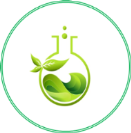 Изучение  влияния  микроклимата   на  рост  различных растений.  (Модуль:  Школьный урок)        Сказка в деревеСказка в дереве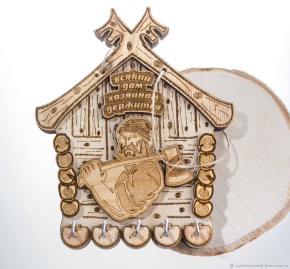 Возрождение традиций деревянного  творчества.Цвети земля.Цвети земля.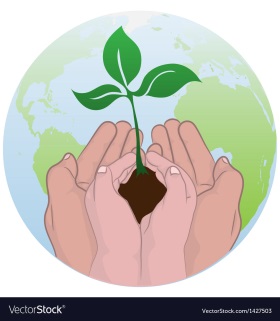 Мир комнатных растений и их роль в жизни человека.(Модуль: Дополнительное образование и внеурочная  деятельность)Малые архитектурные формы (МАФ).Малые архитектурные формы (МАФ).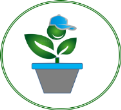 Необычные технологии декорирования  малых архитектурных форм. (Модуль:  Школьный урок)        Творчество без границ.Творчество без границ.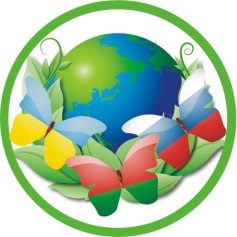 Создание элементов цветочного оформления  и  декор   комнатных растений. (Модуль:  Школьный урок)        Зеленая кухня: вкусно и полезно.Зеленая кухня: вкусно и полезно.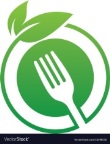 Технология приготовления  блюд  здорового питания(Модуль: Дополнительное образование и внеурочная  деятельность)